Performance Final Exam Review Sheet:			2013 Performance Final Exam December 6, 2013 What is the total length of the two segments in drawn below in:  _____mm 		and 		B.  ___cm?__________  =  2 cm		________________________  = 45 mmRead the thermometer and the graduated cylinder below.  What is the temperature of the thermometer?  ____________°C      What is the reading in mL of the graduated cylinder?  _____mLWhat is the bottom curve on the graduated cylinder called?  _____________________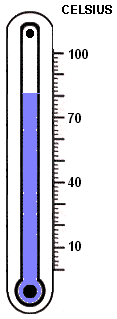 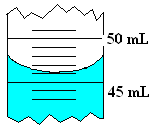 Thermometer				Graduated Cylinder  A high school biology student is conducting a controlled experiment.  She wants to see the effects of fertilizer on plant growth.  Her hypothesis is the following: The plant that does not receive fertilizer will grow less than the plant that receives fertilizer.  In conducting her experiment, all factors are the same except the fertilizer.What is the independent (manipulated) variable? __________________What is the dependent (responding) variable? _____________________What would some constants be in this experiment?  ________________________________________________Convert the following using the metric system:1.3 m   to _______ cm		.3g to __________ mg		40 kg    to  __________G What are the steps of the scientific method:What is measured in Liters?  ___________________What is measured in Meters?  __________________What is measured in Grams?  __________________ What is Qualitative Data?  ____________________________________________________________________Give examples of qualitative data:  ______________________________________________________________What is Quantitative Data?  ____________________________________________________________________Give examples of quantitative data?  _____________________________________________________________What is an observation?  _______________________________________________________________________What is an Inference?  _________________________________________________________________________Give an example of each in #13 and #14:Complete the graphing practice problem and answer the questions below:Graphing Practice Problem Make a line graph of the data. What is the dependent variable? __________________________________________________________What is the independent variable? _________________________________________________________What is the average pH in this experiment? __________________________________________________What is the average number of tadpoles per sample? __________________________________________What is the optimum water pH for tadpole development? ______________________________________Between what two pH readings is there the greatest change in tadpole number? ____________________How many tadpoles would we expect to find in water with a pH reading of 5.0? _____________________ A clam farmer has been keeping records concerning the water temperature and the number of clams developing from fertilized eggs. The data is in the chart below:Using the data table above, answer the following questions:What is the best temperature to produce the most developing clams?  _______________What is the worst temperature to produce the most developing clams?  ______________At what temperature, were the same number of clams produced?  ___________________How many temperatures were observed?  _______________How many clams were produced at 15, 20, 25 and 30°C?  __________________________ Use the climatogram to answer the questions below.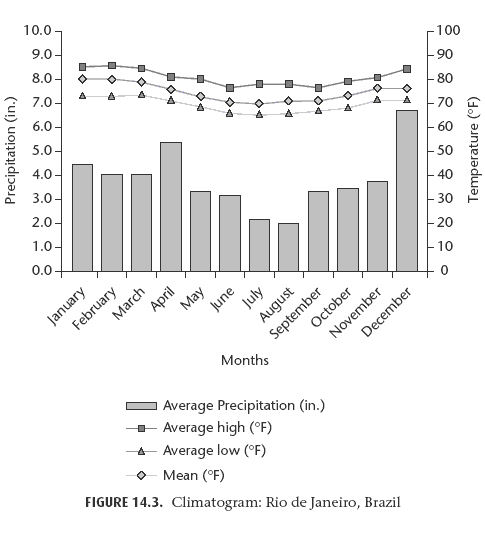 Examine the climatogram of Rio de Janeiro, Brazil.On the left side of the graph, find the precipitation scale.On the right side of the graph, find the temperature scale.Locate the months along the x-axis.Follow-Up QuestionsWhat is Rio de Janeiro's rainiest month? What is its driest month?Judging by the mean temperature, what is Rio de Janeiro's coolest month? What is its warmest month?In your opinion, what would be the best month to vacation in this locale? Explain your reasoning.pH of waterNumber of tadpoles8.0457.5697.0786.5886.0435.523Degrees Celsuis# of Developing Clams15°C75 clams20°C120 clams25°C120 clams30°C140 clams35°C60 clams40°C40 clams45°C0 clams